XV EDITAL MECENAS DO CEARÁANEXO IV - FORMULÁRIO DE RECURSOEste documento não faz parte dos documentos de inscrição e só deverá ser utilizado após publicação dos resultados, nos casos em que o(a) candidato(a) considere a necessidade de pedido, à Comissão, de revisão de sua colocação na habilitação dos documentos e/ou análise da proposta.RECURSO(     ) ANÁLISE DE DOCUMENTOS                      (     ) ANÁLISE DA PROPOSTAJUSTIFICATIVA(descrever de forma objetiva o motivo do pedido de recurso)Data: _____ de __________________ de 20__.__________________________________________________Nome e assinatura do Proponente Pessoa Física ou do representante legal do Proponente Pessoa Jurídica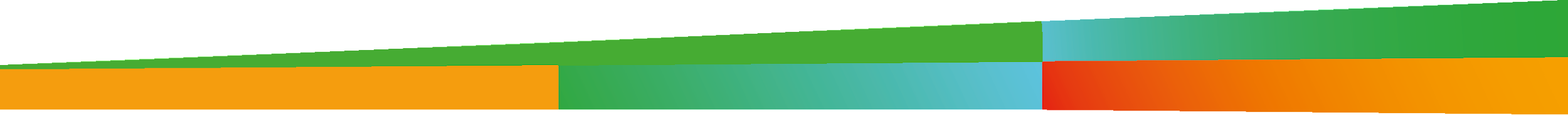 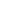 Inscrição nº:Nome do Proponente:Título do Projeto:Telefone de Contato:E-mail: 